MaatwerkaanpassingenAutisme spectrumstoornissen (ASS)Zoekt u als leraar of intern begeleider suggesties om uw taalonderwijs op maat te maken voor leerlingen met specifieke onderwijsbehoeften? In deze notitie vindt u overzichten van concrete suggesties op het gebied van taal- en leesonderwijs die leerkrachten en ib'ers van po en s(b)o scholen kunnen inzetten voor leerlingen met verschillende problematieken, in dit geval voor leerlingen met ASS.Het overzicht met mogelijke aanpassingen voor de ASS leerlingen op maat is uitgewerkt naar:Gesprekken & spreken		pag. 2Lezen				pag. 4Luisteren				pag. 6Schrijven (inclusief spelling)		pag. 8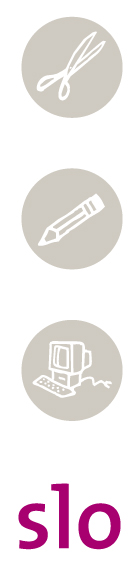 Autisme spectrumstoornissen (ASS) - Gesprekken & spreken ToelichtingGeef bij elk van onderstaande aanpassingen aan of u er aandacht aan wilt besteden in de les. Ga daarbij uit van (een) leerling(en) met specifieke onderwijsbehoeften dat een passend onderwijsaanbod nodig heeft.  Vink in de tabel hieronder het hokje aan (door er 1x op te klikken) als u die aanpassing in de klas wilt toepassen. Laat het hokje leeg, als u geen aandacht wilt besteden aan die specifieke aanpassing in uw les(senserie). = doel leerroute passende perspectieven - taalAutisme spectrumstoornissen (ASS) - Lezen ToelichtingGeef bij elk van onderstaande aanpassingen aan of u er aandacht aan wilt besteden in de les. Ga daarbij uit van (een) leerling(en) met specifieke onderwijsbehoeften dat een passend onderwijsaanbod nodig heeft.  Vink in de tabel hieronder het hokje aan (door er 1x op te klikken) als u die aanpassing in de klas wilt toepassen. Laat het hokje leeg, als u geen aandacht wilt besteden aan die specifieke aanpassing in uw les(senserie). = doel leerroute passende perspectieven - taalAutisme spectrumstoornissen (ASS) - Luisteren ToelichtingGeef bij elk van onderstaande aanpassingen aan of u er aandacht aan wilt besteden in de les. Ga daarbij uit van (een) leerling(en) met specifieke onderwijsbehoeften dat een passend onderwijsaanbod nodig heeft.  Vink in de tabel hieronder het hokje aan (door er 1x op te klikken) als u die aanpassing in de klas wilt toepassen. Laat het hokje leeg, als u geen aandacht wilt besteden aan die specifieke aanpassing in uw les(senserie). = doel leerroute passende perspectieven - taalAutisme spectrumstoornissen (ASS) - Schrijven ToelichtingGeef bij elk van onderstaande aanpassingen aan of u er aandacht aan wilt besteden in de les. Ga daarbij uit van (een) leerling(en) met specifieke onderwijsbehoeften dat een passend onderwijsaanbod nodig heeft.  Vink in de tabel hieronder het hokje aan (door er 1x op te klikken) als u die aanpassing in de klas wilt toepassen. Laat het hokje leeg, als u geen aandacht wilt besteden aan die specifieke aanpassing in uw les(senserie). = doel leerroute passende perspectieven - taalASS
Type aanpassingen bij doelen bovenbouwVink aanInstructieOefen expliciet gespreks- en spreekvaardigheden (voor leerlingen met ASS zal het voeren van gesprekken expliciet aangeleerd moeten worden en zullen ze veel doelen bij gesprekken en spreken niet bewust beheersen). InstructieLeer gespreksregels expliciet aan.InstructieBesteed expliciet aandacht aan standaardformuleringen en -woorden om gesprekken te beginnen, gaande te houden en te eindigen. InstructieInstrueer de leerling bij het toepassen van gespreksroutines. InstructieInstrueer leerling hoe hij een gesprek moet opbouwen. Besteed daarbij ook aandacht aan verschillen tussen soorten gesprekken, bijvoorbeeld formeel, informeel. InstructieBespreek gesprekken en spreekbeurten voor en na.InstructieOefen met het reageren op vragen (bijvoorbeeld bij spreekbeurt). InstructieControleer of de instructie/boodschap bij de leerling is aangekomen.InstructieZet samen met leerling de grote lijn van zijn betoog of gesprek op papier of maak dit visueel. Vaste routines (voorspelbare opdrachten) bieden houvast. InstructieBied vooral gesloten opdrachten. Deze zijn gemakkelijker te bevatten dan open opdrachten. InstructieInstrueer de leerling over luisterstrategieën om selectief en globaal te luisteren (leerlingen met ASS zullen over het algemeen heel precies en specifiek luisteren toepassen). InstructieVorm en tijd Besteed veel tijd aan het expliciet oefenen van het voeren van gesprekken.Vorm en tijd Inhoud
(bijvoorbeeld taalgebruik, soort teksten, inhouden overslaan)Stel duidelijke en eenduidige vragen.Inhoud
(bijvoorbeeld taalgebruik, soort teksten, inhouden overslaan)Laat de leerling vertellen over een onderwerp dat hem interesseert.Inhoud
(bijvoorbeeld taalgebruik, soort teksten, inhouden overslaan)Wijs de leerling er op dat andere leerlingen andere interesses kunnen hebben en op een ander gespreksonderwerp over willen gaan (leerlingen met ASS hebben moeite om op een gepast moment van onderwerp te veranderen). Inhoud
(bijvoorbeeld taalgebruik, soort teksten, inhouden overslaan)Vermijd figuurlijk taalgebruik.Inhoud
(bijvoorbeeld taalgebruik, soort teksten, inhouden overslaan)Besteed aandacht aan doel van een gesprek en passende routine bij een bepaald gespreksdoel. Inhoud
(bijvoorbeeld taalgebruik, soort teksten, inhouden overslaan)aanvullende aanpassingen: ….aanvullende aanpassingen: ….Omgeving
(bijvoorbeeld fysieke ruimte, context, met wie)Speel een rollenspel (in kleine setting). Omgeving
(bijvoorbeeld fysieke ruimte, context, met wie)Zorg voor een opbouw van een-op-een naar kleine groep.Omgeving
(bijvoorbeeld fysieke ruimte, context, met wie)Zorg voor een sterk gestructureerde, ondersteunende leeromgevingOmgeving
(bijvoorbeeld fysieke ruimte, context, met wie)Kies zorgvuldig de gesprekspartners uit op interesse en mogelijkheden van de leerling.Omgeving
(bijvoorbeeld fysieke ruimte, context, met wie)aanvullende aanpassingen: ….aanvullende aanpassingen: ….Hulpmiddel
(bijvoorbeeld technisch/digitaal hulpmiddel, lijstjes, pictogrammen)Maak gespreksregels visueel door middel van pictogrammen.Hulpmiddel
(bijvoorbeeld technisch/digitaal hulpmiddel, lijstjes, pictogrammen)Maak gebruik van www.sociale verhalenHulpmiddel
(bijvoorbeeld technisch/digitaal hulpmiddel, lijstjes, pictogrammen)aanvullende aanpassingen: ….aanvullende aanpassingen: ….ASS
Type aanpassingen bij doelen bovenbouwVink aanInstructieGebruik indien gewenst de voor de doelgroep ontwikkelde leesmethode ‘Aap, zee, koe’ voor de leesinstructie.Instructieaanvullende aanpassingen: ….aanvullende aanpassingen: ….Vorm en tijd (bijvoorbeeld type luisteropdracht, luisterduur)Maak bij voorkeur gebruik van teksten met een rustige lay-out, duidelijke structuur (kopjes), illustraties die een een-op-een relatie hebben met de tekst en korte tekstblokken.Vorm en tijd (bijvoorbeeld type luisteropdracht, luisterduur)Bied zoveel mogelijk gesloten opdrachten, omdat deze gemakkelijker zijn dan open opdrachten. Vorm en tijd (bijvoorbeeld type luisteropdracht, luisterduur)Zorg er voor dat de leerling elke dag leest, zodat hij zijn leesvaardigheid goed onderhoudt (de vaardigheid zakt zonder oefening snel weg).Vorm en tijd (bijvoorbeeld type luisteropdracht, luisterduur)aanvullende aanpassingen: ….aanvullende aanpassingen: ….Inhoud
(bijvoorbeeld taalgebruik, soort teksten, inhouden overslaan)Kies bij voorkeur informatieve teksten of teksten die concreet, visueel gestructureerd, voorspelbaar en realistisch zijn. Leerlingen met ASS hebben moeite met fictie, figuurlijk taalgebruik, inleven in personen en situaties. Inhoud
(bijvoorbeeld taalgebruik, soort teksten, inhouden overslaan)Bied een film en ander beeldmateriaal aan bij teksten om woordkennis en begrip te verdiepen. Inhoud
(bijvoorbeeld taalgebruik, soort teksten, inhouden overslaan)Zorg zo veel mogelijk voor teksten die aansluiten op de belevingswereld en interesses van de leerling. Hierdoor is de relatie tussen informatie in de tekst en de werkelijkheid gemakkelijker te doorzien. Inhoud
(bijvoorbeeld taalgebruik, soort teksten, inhouden overslaan)Bied www.socialeverhalen.nl aan om het inleven in personen en situaties te helpen ontwikkelen.Inhoud
(bijvoorbeeld taalgebruik, soort teksten, inhouden overslaan)Bied voorgestructureerde opdrachten.Inhoud
(bijvoorbeeld taalgebruik, soort teksten, inhouden overslaan)Bied zoveel mogelijk non-fictie teksten en opdrachten aan in concreet taalgebruik.Inhoud
(bijvoorbeeld taalgebruik, soort teksten, inhouden overslaan)aanvullende aanpassingen: ….aanvullende aanpassingen: ….Omgeving
(bijvoorbeeld fysieke ruimte, context, met wie)Zorg voor een sterk gestructureerde, ondersteunende leeromgeving.Omgeving
(bijvoorbeeld fysieke ruimte, context, met wie)Geef de leerling een vaste werkplek met goed zicht op het bord en de leerkracht tijdens instructie. Omgeving
(bijvoorbeeld fysieke ruimte, context, met wie)Zorg voor een uitgebreid aanbod aan non-fictie leesmateriaal en series (met grote voorspelbaarheid).Omgeving
(bijvoorbeeld fysieke ruimte, context, met wie)aanvullende aanpassingen: ….aanvullende aanpassingen: ….Hulpmiddel
(bijvoorbeeld technisch/digitaal hulpmiddel, lijstjes, pictogrammen)Maak gebruik van pictogrammen en duidelijke, eenvoudige schema's voor instructie en opdrachten (visuele ondersteuning voor begrip). Hulpmiddel
(bijvoorbeeld technisch/digitaal hulpmiddel, lijstjes, pictogrammen)Hanteer vaste routines (voorspelbare opdrachten). Deze bieden houvast.Hulpmiddel
(bijvoorbeeld technisch/digitaal hulpmiddel, lijstjes, pictogrammen)Wissel pen-en-papiertaken af met werken op de computer. ASS-leerlingen vinden werken op de computer prettig (rustige en voorspelbare werkomgeving). Hulpmiddel
(bijvoorbeeld technisch/digitaal hulpmiddel, lijstjes, pictogrammen)Laat de leerling gebruikmaken van een verhaalschema bij belangrijke informatie uit tekst halen en samenvatten. Hulpmiddel
(bijvoorbeeld technisch/digitaal hulpmiddel, lijstjes, pictogrammen)Zorg ervoor dat de leerling gebruik kan maken van een hoofdtelefoon als hij daarmee geconcentreerder kan werken.Hulpmiddel
(bijvoorbeeld technisch/digitaal hulpmiddel, lijstjes, pictogrammen)aanvullende aanpassingen: ….aanvullende aanpassingen: ….ASS
Type aanpassingen bij doelen bovenbouwVink aanInstructieGeef duidelijke instructie waarnaar geluisterd moet worden. InstructieGeef doel van luisteropdracht telkens helder weer en ga na of leerling het doel heeft begrepen.InstructieBied zoveel mogelijk gesloten opdrachten, omdat deze gemakkelijker zijn dan open opdrachten. InstructieWijs expliciet op signaalwoorden bij meningvormende teksten. InstructieBesteed aandacht aan het verschil tussen meningen en feiten.InstructieOefen met het onderbouwen van een mening en het luisteren naar de mening van anderen. Instructieaanvullende aanpassingen: ….aanvullende aanpassingen: ….Vorm en tijd
(bijvoorbeeld type luisteropdracht, luisterduur)Gebruik duidelijke, eenvoudige schema’s voor luisteropdrachten en bespreek samen met de leerling de grote lijn van de luistertekst. Vaste routines (voorspelbare opdrachten) bieden houvast. Vorm en tijd
(bijvoorbeeld type luisteropdracht, luisterduur)Bied vooral gesloten opdrachten. Deze zijn gemakkelijker dan open opdrachten.Vorm en tijd
(bijvoorbeeld type luisteropdracht, luisterduur)aanvullende aanpassingen: ….aanvullende aanpassingen: ….Inhoud
(bijvoorbeeld taalgebruik, soort teksten, inhouden overslaan)Maak gebruik van teksten met letterlijk taalgebruik. Figuurlijk taalgebruik wordt niet begrepen. Inhoud
(bijvoorbeeld taalgebruik, soort teksten, inhouden overslaan)Wees bewust dat teksten anders geïnterpreteerd kunnen worden dan bedoeld.Inhoud
(bijvoorbeeld taalgebruik, soort teksten, inhouden overslaan)Geef luisterteksten die aansluiten bij interesses. Inhoud
(bijvoorbeeld taalgebruik, soort teksten, inhouden overslaan)Kies bij voorkeur informatieve luisterteksten of teksten die concreet, voorspelbaar en realistisch zijn. Leerlingen met ASS hebben moeite met fictie, figuurlijk taalgebruik en inleven in personen en situaties. Inhoud
(bijvoorbeeld taalgebruik, soort teksten, inhouden overslaan)Zorg zo veel mogelijk voor luisterteksten die aansluiten bij belevingswereld en interesses van de leerling. Hierdoor is de relatie tussen informatie in de luistertekst en de werkelijkheid gemakkelijker te doorzien. Inhoud
(bijvoorbeeld taalgebruik, soort teksten, inhouden overslaan)Bied www.socialeverhalen.nl aan om het inleven in personen en situaties te helpen ontwikkelen. Koppel deze dan wel aan belevingswereld van de leerling. Inhoud
(bijvoorbeeld taalgebruik, soort teksten, inhouden overslaan)aanvullende aanpassingen: ….aanvullende aanpassingen: ….Omgeving
(bijvoorbeeld fysieke ruimte, context, met wie)Zorg voor zo min mogelijk achtergrondgeluiden.Omgeving
(bijvoorbeeld fysieke ruimte, context, met wie)Plaats een uitgebreid aanbod aan informatief en non-fictie luistermateriaal in de leeromgeving die de leerling zelf kan naluisteren.Omgeving
(bijvoorbeeld fysieke ruimte, context, met wie)aanvullende aanpassingen: ….aanvullende aanpassingen: ….Hulpmiddel
(bijvoorbeeld technisch/digitaal hulpmiddel, lijstjes, pictogrammen)Bied ook een schriftelijke tekst, waarbij de hoofdzaken al gemarkeerd zijn.Hulpmiddel
(bijvoorbeeld technisch/digitaal hulpmiddel, lijstjes, pictogrammen)Laat als vervolgstap de leerling gebruikmaken van een markeerstift en verhaalschema om de belangrijke informatie/hoofdzaken uit te tekst te halen door de schriftelijke tekst tijdens het luisteren te markeren. Hulpmiddel
(bijvoorbeeld technisch/digitaal hulpmiddel, lijstjes, pictogrammen)Maak gebruik van pictogrammen en schema's voor instructie en luisteropdrachten (visuele ondersteuning voor begrip). Hulpmiddel
(bijvoorbeeld technisch/digitaal hulpmiddel, lijstjes, pictogrammen)Laat leerling zelfstandig teksten naluisteren met koptelefoon.Hulpmiddel
(bijvoorbeeld technisch/digitaal hulpmiddel, lijstjes, pictogrammen)Hanteer vaste routines (bijvoorbeeld voorspelbare opdrachten). Deze bieden de leerling houvast.Hulpmiddel
(bijvoorbeeld technisch/digitaal hulpmiddel, lijstjes, pictogrammen)Zorg er voor dat leerling gebruik kan maken van koptelefoons als hij daarmee geconcentreerder kan werken. Hulpmiddel
(bijvoorbeeld technisch/digitaal hulpmiddel, lijstjes, pictogrammen)Maak gebruik van een argumentatieschema.Hulpmiddel
(bijvoorbeeld technisch/digitaal hulpmiddel, lijstjes, pictogrammen)aanvullende aanpassingen: ….aanvullende aanpassingen: ….ASS
Type aanpassingen bij doelen bovenbouwType aanpassingen bij doelen bovenbouwVink aanInstructieLeerlingen met ASS hebben over het algemeen niet veel moeite met spelling. Ze hebben veel houvast aan spellingregels, omdat die de schriftelijke taal in zekere zin overzichtelijk maken. Leerlingen met ASS hebben over het algemeen niet veel moeite met spelling. Ze hebben veel houvast aan spellingregels, omdat die de schriftelijke taal in zekere zin overzichtelijk maken. InstructieLeer de leerling aan de hand van een vast stappenplan (routine) zijn spelling- en stelopdrachten zelf te corrigeren voordat hij zijn werk inlevert.Leer de leerling aan de hand van een vast stappenplan (routine) zijn spelling- en stelopdrachten zelf te corrigeren voordat hij zijn werk inlevert.InstructieBespreek het werk met de leerling direct nadat hij het heeft ingeleverd (in ieder geval op dezelfde dag), zodat hij nog weet waarover de opdracht ging (doel en inhoud) en hoe de uitvoering is gegaan (proces en resultaat).Bespreek het werk met de leerling direct nadat hij het heeft ingeleverd (in ieder geval op dezelfde dag), zodat hij nog weet waarover de opdracht ging (doel en inhoud) en hoe de uitvoering is gegaan (proces en resultaat).Instructieaanvullende aanpassingen: ….aanvullende aanpassingen: ….aanvullende aanpassingen: ….Vorm en tijd (bijvoorbeeld lay-out)aanvullende aanpassingen: ….aanvullende aanpassingen: ….aanvullende aanpassingen: ….Inhoud
(bijvoorbeeld taalgebruik, soort teksten, inhouden overslaan)Bied vooral stelopdrachten aan die een non-fictief karakter hebben (onderwerpen waar ze iets van leren en/of grote interesse in hebben). Leerlingen met ASS hebben moeite met fictie, figuurlijk taalgebruik, inleven in personen en situaties). Ook het afstemmen van een tekst op bijvoorbeeld medeleerlingen is lastig. Bied vooral stelopdrachten aan die een non-fictief karakter hebben (onderwerpen waar ze iets van leren en/of grote interesse in hebben). Leerlingen met ASS hebben moeite met fictie, figuurlijk taalgebruik, inleven in personen en situaties). Ook het afstemmen van een tekst op bijvoorbeeld medeleerlingen is lastig. Inhoud
(bijvoorbeeld taalgebruik, soort teksten, inhouden overslaan)Koppel schrijfopdrachten zo veel mogelijk aan betekenisvolle aanleidingen (bijvoorbeeld de zaakvakken, excursie, project) en maak doel en lezerspubliek concreet.Koppel schrijfopdrachten zo veel mogelijk aan betekenisvolle aanleidingen (bijvoorbeeld de zaakvakken, excursie, project) en maak doel en lezerspubliek concreet.Inhoud
(bijvoorbeeld taalgebruik, soort teksten, inhouden overslaan)Gebruik duidelijke, eenvoudige schema’s voor schrijfopdrachten (gebruik bijvoorbeeld steeds hetzelfde format voor een brief) en zet samen met de leerling de grote lijn van zijn betoog op papier. Leerlingen met ASS hebben bij stellen moeite hun gedachtegang te ordenen en op papier weer te geven. Vaste routines (voorspelbare opdrachten) bieden houvast. Gebruik duidelijke, eenvoudige schema’s voor schrijfopdrachten (gebruik bijvoorbeeld steeds hetzelfde format voor een brief) en zet samen met de leerling de grote lijn van zijn betoog op papier. Leerlingen met ASS hebben bij stellen moeite hun gedachtegang te ordenen en op papier weer te geven. Vaste routines (voorspelbare opdrachten) bieden houvast. Inhoud
(bijvoorbeeld taalgebruik, soort teksten, inhouden overslaan)Bied vooral gesloten opdrachten. Deze zijn gemakkelijker dan open opdrachten.Bied vooral gesloten opdrachten. Deze zijn gemakkelijker dan open opdrachten.Inhoud
(bijvoorbeeld taalgebruik, soort teksten, inhouden overslaan)Bied voorgestructureerde opdrachten.Bied voorgestructureerde opdrachten.Inhoud
(bijvoorbeeld taalgebruik, soort teksten, inhouden overslaan)Bied zoveel mogelijk concrete, non-fictie opdrachten die aansluiten bij de eigen wereld, interesses en bijzondere talenten.Bied zoveel mogelijk concrete, non-fictie opdrachten die aansluiten bij de eigen wereld, interesses en bijzondere talenten.Inhoud
(bijvoorbeeld taalgebruik, soort teksten, inhouden overslaan)aanvullende aanpassingen: ….aanvullende aanpassingen: ….aanvullende aanpassingen: ….Omgeving
(bijvoorbeeld fysieke ruimte, context, met wie)Zorg voor een sterk gestructureerde, ondersteunende leeromgeving.Omgeving
(bijvoorbeeld fysieke ruimte, context, met wie)Zorg voor veel voorbeeldmateriaal in de klas ter ondersteuning van schrijfopdrachten. Omgeving
(bijvoorbeeld fysieke ruimte, context, met wie)Zorg voor een vaste werkplek voor de leerling met goed zicht op het bord en de leerkracht tijdens instructie.Omgeving
(bijvoorbeeld fysieke ruimte, context, met wie)Zorg ervoor dat de leerling gebruik kan maken van een hoofdtelefoon als hij daarmee geconcentreerder kan werken.Omgeving
(bijvoorbeeld fysieke ruimte, context, met wie)aanvullende aanpassingen: ….aanvullende aanpassingen: ….aanvullende aanpassingen: ….Hulpmiddel
(bijvoorbeeld technisch/digitaal hulpmiddel, lijstjes, pictogrammen)Maak gebruik van pictogrammen en schema's voor instructie en opdrachten (visuele ondersteuning voor begrip).Hulpmiddel
(bijvoorbeeld technisch/digitaal hulpmiddel, lijstjes, pictogrammen)Wissel pen-en-papieropdrachten af met opdrachten op de computer. ASS-leerlingen vinden werken op de computer prettig (rustige en voorspelbare werkomgeving).Hulpmiddel
(bijvoorbeeld technisch/digitaal hulpmiddel, lijstjes, pictogrammen)aanvullende aanpassingen: ….aanvullende aanpassingen: ….aanvullende aanpassingen: ….